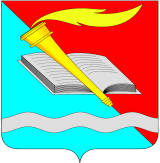 РОССИЙСКАЯ ФЕДЕРАЦИЯСОВЕТ ФУРМАНОВСКОГО МУНИЦИПАЛЬНОГО РАЙОНАСЕДЬМОГО СОЗЫВАИВАНОВСКОЙ ОБЛАСТИРЕШЕНИЕот 30 января 2020 года                                                                                                    № 8г. ФурмановО внесении изменений в Решение Совета Фурмановского муниципального района от 20.09.2012 №51 «Об утверждении Положения о порядке организации и проведения публичных слушаний в Фурмановском муниципальном районе»В соответствии с ч. 4 ст. 28 Федерального закона от 06.10.2003 № 131-ФЗ «Об общих принципах организации местного самоуправления в Российской Федерации», ст. 17 Устава Фурмановского муниципального района, Совет Фурмановского муниципального района РЕШИЛ:1.Внести в Решение Совета Фурмановского муниципального района от 20.09.2012 №51 «Об утверждении Положения о порядке организации и проведения публичных слушаний в Фурмановском муниципальном районе» изменения согласно Приложению, изложив пункт 30 в новой редакции следующего содержания: «30. По результатам публичных слушаний составляется протокол, который подписывается ведущим и секретарем публичных слушаний. В протокол заносятся предложения о дополнениях и изменениях к опубликованному проекту муниципального правового акта, внесенные в ходе публичных слушаний.В случае проведения публичных слушаний по обсуждению материалов, подлежащих экологической экспертизе, протокол публичных слушаний подписывается Главой Фурмановского муниципального района, секретарем публичных слушаний, представителями граждан, общественных организаций (объединений), органов (учреждений), осуществляющих подготовку материалов, подлежащих экологической экспертизе.К протоколу публичных слушаний прилагается мотивированное обоснование принятых решений, оформленное в соответствии с Приложением N 2 к настоящему Положению.Протокол публичных слушаний подлежит опубликованию в общественно-политической газете Фурмановского муниципального района «Новая жизнь» и/или в официальном издании органов местного самоуправления Фурмановского муниципального района - «Вестник администрации Фурмановского муниципального района и Совета Фурмановского муниципального района», а также размещению на официальном сайте Фурмановского муниципального района  в течение 15 календарных дней со дня проведения публичных слушаний.2.Настоящее Решение вступает в силу с даты его официального опубликования.3.Опубликовать настоящее Решение в "Вестнике администрации Фурмановского муниципального района и Совета Фурмановского муниципального района" и разместить на официальном сайте Администрации Фурмановского муниципального района (www.furmanov.su) в информационно-телекоммуникационной сети «Интернет».4.Контроль за исполнением Решения возложить на постоянную комиссию Совета Фурмановского муниципального района по социальным вопросам.Глава Фурмановского муниципального района                                                 Р.А. Соловьев       Председатель СоветаФурмановского муниципального района                                                  Г.В Жаренова   Приложение                                                к Решению Совета Фурмановского                                               муниципального района                                               от 30.01.2020г. N 8                                                                                                       Приложение N 2                                               к Положению о порядке организации и проведения публичных слушаний в Фурмановском муниципальном районеМотивированноеобоснование принятого решения по итогам публичных слушаний.по вопросу __________________________________________________________________________________________________________________________________________________________________________________________________________________________________________________________________________________________________Председательствующий:    _______________________________  (_____________)                                                                                    подпись                                                расшифровка Инициатор проведения публичных слушаний:Наименование (краткое содержание) рассматриваемого проекта (вопроса):Результат публичных слушаний:Мотивированное обоснование принятого решения:Мотивированное обоснование принятого решения: